Пошив ШКОЛЬНОЙ ФОРМЫ для учащихся 5-10х классов.Уважаемые родители и учащиеся!18 апреля с 12.00 до 14.00 сотрудниками фирмы «Апельсин» будут произведены замеры учащихся  будущих  6-х - 10-х классов для пошива школьной  формы.18 апреля с 14.00 до 18.00 замеры учащихся  будущих  5-х  классов.Представляем вашему вниманию образцы школьной  формы коллекция «Геометрия»https://youtu.be/65iRiaLgBPw . Комплект для мальчиков 5-11х кл. МБОУ «Лицей № 89»/цвет ткани: синий и клетка-компаньон синий/голубой/белый/:Комплект для девочек 5-9 классовМБОУ «Лицей № 89»/цвет ткани: синий и клетка-компаньон синий/голубой/белый/:Комплект для девушек  10-11кл.МБОУ «Лицей № 89»/цвет ткани: синий и клетка-компаньон синий/голубой/белый/:Оплата заказа будет осуществляться родителями через единую систему платежей Сбербанка.Цена на модель может незначительно измениться из-за размера,а, следовательно, из-за расхода ткани.УСЛОВИЯ ПРЕДЗАКАЗА:
 - Заказы по ценам ОПТА принимаем: по 30 Апреля                       - Рассрочка по платежам: Апрель-Май - Поставка, примерка формы, обмен размеров: Июль-Август (в школе).       О дате и времени получения формы сообщит классный руководитель.Вышеуказанные цены (ОПТА), действительны только при условии предзаказа до 30 апреля и 100% оплате до 31 мая.        - шеврон (эмблема школы)- 170 руб.;- шеврон (эмблема школы)- 170 руб.;- жилет (на выбор)- жилет (на выбор)вязаный синий: 1700 руб. (рост 152-176)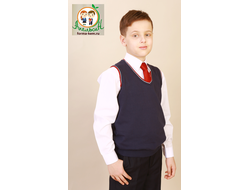 жилет школьный для мальчика:1830 руб.  (рост 152-188)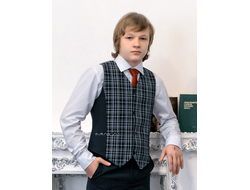 - галстук на резинке в клетку – 270 руб.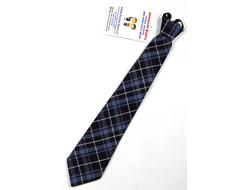 - галстук на резинке в клетку – 270 руб.- брюки (синий, черный) можно приобрести самостоятельно;- брюки (синий, черный) можно приобрести самостоятельно;- рубашка светлых тонов- рубашка светлых тонов- шеврон (эмблема школы) –170 руб.;- шеврон (эмблема школы) –170 руб.;- шеврон (эмблема школы) –170 руб.;- шеврон (эмблема школы) –170 руб.;- блуза светлых тонов;- блуза светлых тонов;- блуза светлых тонов;- блуза светлых тонов;- жилет (на выбор)- жилет (на выбор)- жилет (на выбор)- жилет (на выбор)вязаный синий:   1700 руб. (рост152-176)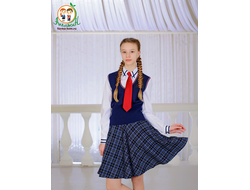 вязаный синий:   1700 руб. (рост152-176)Жилет тканевый на 2 пуговицы: 1850 руб. (размер 40-50)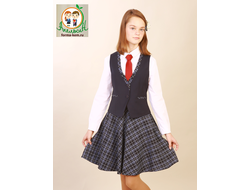 Жилет тканевый на 2 пуговицы: 1850 руб. (размер 40-50)- галстук-бант -270 руб.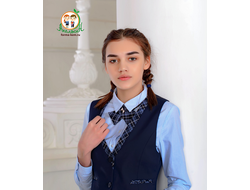 - галстук-бант -270 руб.- галстук-бант -270 руб.- галстук-бант -270 руб.- юбка (на выбор):- юбка (на выбор):- юбка (на выбор):- юбка (на выбор):на запах - 2070 руб. (размер 40-50)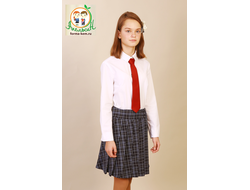 полусолнце–1980 руб.(размер 40-50)полусолнце–1980 руб.(размер 40-50)колокол – 1830 руб.(размер 40-50)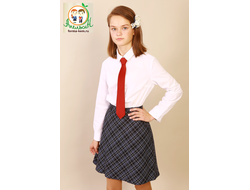 - шеврон (эмблема школы) –170 руб.;- блуза светлых тонов;- галстук-ласточка – 270 руб.,- жакет удлиненный (кардиган) – 2970 руб.(размер 40-50)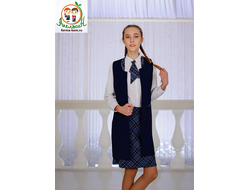 - юбка/брюки 